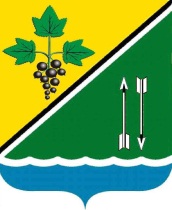 РЕВИЗИОННАЯ КОМИССИЯ КАРГАТСКОГО РАЙОНА НОВОСИБИРСКОЙ ОБЛАСТИОТЧЁТо результатах проверки целевого и эффективного использования средств бюджета района, направленных на реализацию муниципальной программы «Охрана окружающей среды Каргатского района Новосибирской области на 2014-2018 годы»г. Каргат								       	      «23» июня 2015 годаОснование для проведения контрольного мероприятия: пункт 4 Плана работы Ревизионной комиссии Каргатского района на 2015 год, утверждённого приказом от 30.12.2014 № 34.Цель контрольного мероприятия: проверка целевого и эффективного использования средствПредмет контрольного мероприятия:- муниципальная программа «Охрана окружающей среды Каргатского района Новосибирской области на 2014-2018 годы»;- лимиты бюджетных обязательств на 2014 год на реализацию муниципальной программы «Охрана окружающей среды Каргатского района Новосибирской области на 2014-2018 годы»;- информация о результатах реализации муниципальной программы «Охрана окружающей среды Каргатского района Новосибирской области на 2014-2018 годы» в 2014 году;- информация о ходе реализации муниципальной программы «Охрана окружающей среды Каргатского района Новосибирской области на 2014-2018 годы» в 2014 году;- платёжные поручения о перечислении средств районного бюджета получателям;- документы (договора, акты выполненных работ (услуг), товарные накладные, платёжные поручения и др.), подтверждающие целевое использование средств районного бюджета получателями (организациями, индивидуальными предпринимателями и физическими лицами).Объект контрольного мероприятия: Администрация Каргатского района Новосибирской области.Проверяемый период деятельности: 2014 год.Срок проведения контрольного мероприятия: с 21.05.2015 по 19.06.2015.По результатам проверки целевого и эффективного использования средств бюджета района, направленных на реализацию муниципальной программы «Охрана окружающей среды Каргатского района Новосибирской области на 2014-2018 годы», составлен акт проверки от 08.06.2015. Данный акт с приложениями официально направлен главе Каргатского района. Письменные пояснения и замечания на акт проверки от администрации Каргатского района поступили в сроки, установленные статьёй 4 Закона Новосибирской области от 07.10.2011 № 111-ОЗ «Об отдельных вопросах организации и деятельности контрольно-счётных органов муниципальных образований Новосибирской области».Отчёт по проверке составлен с учётом поступивших пояснений и замечаний администрации Каргатского района.Результаты контрольного мероприятия:1) в соответствие статье 179 Бюджетного кодекса Российской Федерации (далее – БК РФ) муниципальная программа «Охрана окружающей среды Каргатского района Новосибирской области на 2014-2018 годы» (далее – муниципальная программа) утверждена постановлением администрации Каргатского района Новосибирской области от 29.07.2013 № 603, в соответствие указанной статье постановлением администрации Каргатского района Новосибирской области от 10.06.2013 № 483 утверждён Порядок принятия решений о разработке муниципальных программ Каргатского района Новосибирской области, их формирования и реализации (далее – Порядок).В соответствие пункту 31 Порядка муниципальная программа утверждена с соблюдением срока (29.07.2013):«Муниципальные программы, предлагаемые к финансированию начиная с очередного финансового и планового периода, подлежат утверждению не позднее 1 августа текущего финансового года». В соответствие постановлению администрации Каргатского района Новосибирской области от 14.10.2014 № 713 «Об утверждении муниципальной программы «Охрана окружающей среды Каргатского района Новосибирской области на 2015-2018 годы» было прекращено действие муниципальной программы «Охрана окружающей среды Каргатского района Новосибирской области на 2014-2018 годы». Согласно информации администрации Каргатского района (по запросу Ревизионной комиссии) указанный факт связан:- с прекращением действия областной долгосрочной целевой программы «Развитие системы обращения с отходами производства и потребления в Новосибирской области на 2012-2016 годы»;- с утверждением муниципальной программы «Охрана окружающей среды Каргатского района Новосибирской области на 2015-2018 годы».2) в муниципальную программу постановлениями администрации Каргатского района Новосибирской области внесены изменения:- от 21.10.2013 № 815 – изменения затронули: Паспорт программы, объёмы финансирования мероприятий, общий объём финансирования на 2014 год;- от 11.11.2013 № 864 – изменения затронули: объёмы финансирования мероприятий, общий объём финансирования на 2014 год;- от 28.11.2013 № 953 – изменения затронули: Паспорт программы, приложение 2 «Мероприятия муниципальной программы»;- от 25.04.2014 № 355 – изменения затронули: Паспорт программы, приложение 1 «Цели и задачи муниципальной программы»,  приложение 2 «Мероприятия муниципальной программы».3) решением Совета депутатов Каргатского района Новосибирской области от 20.12.2013 № 355 «О бюджете муниципального образования Каргатского района на 2014 год и плановый период 2015 и 2016 годов» на 2014 год запланированы средства в объёме 856,0 тыс. рублей на реализацию муниципальной программы, в результате внесённых изменений в решение о бюджете утверждённые бюджетные назначения составляют 682,6 тыс. рублей, фактически исполнение составляет 682,6 тыс. рублей или 100% (согласно данным формы № 0503117 «Отчёт об исполнении бюджета» на 1 января 2015 года).Ревизионная комиссия отмечает, что при наличии изменений в объёмы финансирования муниципальной программы (при внесении изменений в решение о бюджете решениями № 397 от 05.06.2014, № 409 от 04.09.2014, № 452 от 25.12.2014) не вносились изменения в муниципальную программу. Тем самым нарушен пункт 31 Порядка: «Изменения связанные с изменением объемов финансирования муниципальных программ с очередного финансового года, либо в текущем финансовом  году, включая изменения, связанные с перераспределением объемов финансирования между мероприятиями, подлежат утверждению до дня внесения проекта решения о районном бюджете на очередной финансовый год, либо проекта решения о внесении изменений в решение о районном бюджете в текущем финансовом году в Совет депутатов Каргатского района Новосибирской области».В результате, уточнённый объём финансирования на 2014 год согласно последнему изменению в муниципальную программу составляет 796,0 тыс. рублей, а утверждённые бюджетные назначения согласно последнему изменению в решение о бюджете решением № 452 от 25.12.2014 составляют 682,6 тыс. рублей, тем самым несоответствие – 113,4 тыс. рублей.4) кассовый расход осуществлялся по КБК 290 0603 7900006 000 000, общая информация об использовании средств, выделенных в рамках муниципальной программы, представлена в приложении № 1 к Отчёту. Ревизионная комиссия проанализировала расходование средств в рамках муниципальной программы и выявила следующее: Согласно муниципальному контракту от 29.09.2014 № 138/14-ЭА-ЕП приобретён снегоход SKI-DOO SKANDIC WT 600 E-TEC стоимостью 636800,00 рублей, согласно договору безвозмездного пользования движимым имуществом от 01.12.2014 № 4 (далее – Договор) указанный снегоход передан в безвозмездное временное пользование Департаменту по охране животного мира Новосибирской области (далее – Департамент).Пунктом 1.4 Договора определено, что «движимое имущество будет использоваться Ссудополучателем для осуществления контроля в сфере организации, охраны и функционирования государственных природных заказников на территории Каргатского района Новосибирской области».Согласно пункту 1 Положения о Департаменте, утверждённого Постановлением Губернатора Новосибирской области от 14.07.2010 № 205:«Департамент по охране животного мира Новосибирской области (далее - департамент) является областным исполнительным органом государственной власти Новосибирской области, осуществляющим исполнительно-распорядительную деятельность в сфере охраны, контроля и регулирования использования объектов животного мира и среды их обитания на территории Новосибирской области, а также координацию и контроль за деятельностью подведомственных государственных учреждений Новосибирской области.Департамент является специально уполномоченным исполнительным органом государственной власти Новосибирской области в области охраны, контроля и регулирования использования объектов животного мира и среды их обитания на территории Новосибирской области.Департамент осуществляет в пределах своих полномочий государственный контроль и надзор за соблюдением законодательства в области охраны и использования объектов животного мира и среды их обитания на территории Новосибирской области».Согласно пункту 3 Положения о режиме особой охраны особо охраняемой природной территории регионального значения – государственного природного заказника «Каргатский» Новосибирской области, утверждённого Постановлением Правительства Новосибирской области от 15.10.2012 № 470-п:«Особо охраняемая природная территория регионального значения находится в ведении департамента по охране животного мира Новосибирской области».Тем самым полномочия, указанные в пункте 1.4 Договора, являются полномочиями Департамента.Согласно статье 11 Закона Новосибирской области от 26.09.2005 № 325-ОЗ «Об особо охраняемых природных территориях в Новосибирской области»:«Финансирование расходов на организацию, охрану и функционирование особо охраняемых природных территорий регионального значения осуществляется за счет средств областного бюджета Новосибирской области».Согласно пункту 2 статьи 18 Федерального Закона от 06.10.2003 № 131-ФЗ «Об общих принципах организации местного самоуправления в Российской Федерации»:«Финансовые обязательства, возникающие в связи с решением вопросов местного значения, исполняются за счет средств местных бюджетов (за исключением субвенций, предоставляемых местным бюджетам из федерального бюджета и бюджетов субъектов Российской Федерации). В случаях и порядке, установленных федеральными законами и законами субъектов Российской Федерации, указанные обязательства могут дополнительно финансироваться за счет средств федерального бюджета, федеральных государственных внебюджетных фондов и бюджетов субъектов Российской Федерации».На основании вышеизложенного Ревизионная комиссия делает вывод, что полномочия, указанные в пункте 1.4 Договора, для выполнения которых было приобретено и передано в безвозмездное временное пользование Департаменту движимое имущество, должны финансироваться за счёт средств областного бюджета Новосибирской области. В связи с тем, что указанные полномочия профинансированы из бюджета муниципального района, нарушен пункт 3 статьи 136 БК РФ:«Муниципальные образования, в бюджетах которых доля межбюджетных трансфертов из других бюджетов бюджетной системы Российской Федерации (за исключением субвенций, а также предоставляемых муниципальным образованиям за счет средств Инвестиционного фонда Российской Федерации и инвестиционных фондов субъектов Российской Федерации субсидий и межбюджетных трансфертов на осуществление части полномочий по решению вопросов местного значения в соответствии с заключенными соглашениями) и (или) налоговых доходов по дополнительным нормативам отчислений в размере, не превышающем расчетного объема дотации на выравнивание бюджетной обеспеченности (части расчетного объема дотации), замененной дополнительными нормативами отчислений, в течение двух из трех последних отчетных финансовых лет превышала 30 процентов собственных доходов местного бюджета, начиная с очередного финансового года не имеют права устанавливать и исполнять расходные обязательства, не связанные с решением вопросов, отнесенных Конституцией Российской Федерации, федеральными законами, законами субъектов Российской Федерации к полномочиям соответствующих органов местного самоуправления».Тем самым не выполняется статья 34 БК РФ:«Принцип эффективности использования бюджетных средств означает, что при составлении и исполнении бюджетов участники бюджетного процесса в рамках установленных им бюджетных полномочий должны исходить из необходимости достижения заданных результатов с использованием наименьшего объема средств (экономности) и (или) достижения наилучшего результата с использованием определенного бюджетом объема средств (результативности)».А, именно, контроль в сфере организации, охраны и функционирования государственных природных заказников на территории Каргатского района Новосибирской области осуществлялся бы и без расходования средств бюджета муниципального района в объёме 636800,00 рублей (согласно статье 11 Закона Новосибирской области от 26.09.2005 № 325-ОЗ «Об особо охраняемых природных территориях в Новосибирской области»).Так же при приобретении движимого имущества нарушен пункт 1 статьи 50 Федерального Закона от 06.10.2003 № 131-ФЗ:«В собственности муниципальных образований может находиться:1) имущество, предназначенное для решения установленных настоящим Федеральным законом вопросов местного значения;2) имущество, предназначенное для осуществления отдельных государственных полномочий, переданных органам местного самоуправления, в случаях, установленных федеральными законами и законами субъектов Российской Федерации, а также имущество, предназначенное для осуществления отдельных полномочий органов местного самоуправления, переданных им в порядке, предусмотренном частью 4 статьи 15 настоящего Федерального закона;3) имущество, предназначенное для обеспечения деятельности органов местного самоуправления и должностных лиц местного самоуправления, муниципальных служащих, работников муниципальных предприятий и учреждений в соответствии с нормативными правовыми актами представительного органа муниципального образования;4) имущество, необходимое для решения вопросов, право решения которых предоставлено органам местного самоуправления федеральными законами и которые не отнесены к вопросам местного значения;5) имущество, предназначенное для решения вопросов местного значения в соответствии с частями 3 и 4 статьи 14, частью 3 статьи 16 и частями 2 и 3 статьи 16.2 настоящего Федерального закона, а также имущество, предназначенное для осуществления полномочий по решению вопросов местного значения в соответствии с частями 1 и 1.1 статьи 17 настоящего Федерального закона». Согласно данным путевых листов (№ 1 от 28.04.2014, № 2 от 29.04.2014, № 3 от 30.04.2014, № 1 от 07.05.2014, № 2 от 08.05.2014, № 3 от 09.05.2014, № 1 от 15.11.2014, № 2 от 16.11.2014, № 3 от 17.11.2014, № 4 от 18.11.2014) списано 320 литров бензина на сумму 9518,00 рублей для эксплуатации автомобиля УАЗ 396254 (государственный номер Х 909 ОН) на особо охраняемой природной территории регионального значения – государственном природном заказнике «Каргатский» Новосибирской области. Согласно штампу на путевых листах автомобиль принадлежит Государственному казённому учреждению Новосибирской области «Природоохранная инспекция» (далее – ГКУ НСО «Природоохранная инспекция»).Согласно информации с официального сайта ГКУ НСО «Природоохранная инспекция» в сети Интернет http://www.prirodoohrana.com:«Учреждение создано для оказания государственных услуг, выполнения работ и (или) исполнения государственных функций в целях обеспечения реализации предусмотренных законодательством Российской Федерации полномочий органов государственной власти Новосибирской области (государственных органов) в сфере охраны, развития и функционирования сети особо охраняемых природных территорий регионального значения, а также общедоступных охотничьих угодий».Тем самым полномочия, для выполнения которых приобретался бензин, являются полномочиями ГКУ НСО «Природоохранная инспекция».Согласно статье 11 Закона Новосибирской области от 26.09.2005 № 325-ОЗ «Об особо охраняемых природных территориях в Новосибирской области»:«Финансирование расходов на организацию, охрану и функционирование особо охраняемых природных территорий регионального значения осуществляется за счет средств областного бюджета Новосибирской области».Согласно пункту 2 статьи 18 Федерального Закона от 06.10.2003 № 131-ФЗ: «Финансовые обязательства, возникающие в связи с решением вопросов местного значения, исполняются за счет средств местных бюджетов (за исключением субвенций, предоставляемых местным бюджетам из федерального бюджета и бюджетов субъектов Российской Федерации). В случаях и порядке, установленных федеральными законами и законами субъектов Российской Федерации, указанные обязательства могут дополнительно финансироваться за счет средств федерального бюджета, федеральных государственных внебюджетных фондов и бюджетов субъектов Российской Федерации».На основании вышеизложенного Ревизионная комиссия делает вывод, что полномочия, для выполнения которых приобретался бензин, должны финансироваться за счёт средств областного бюджета Новосибирской области. В связи с тем, что указанные полномочия профинансированы из бюджета муниципального района, нарушен пункт 3 статьи 136 БК РФ.Тем самым не выполняется статья 34 БК РФ:«Принцип эффективности использования бюджетных средств означает, что при составлении и исполнении бюджетов участники бюджетного процесса в рамках установленных им бюджетных полномочий должны исходить из необходимости достижения заданных результатов с использованием наименьшего объема средств (экономности) и (или) достижения наилучшего результата с использованием определенного бюджетом объема средств (результативности)».А, именно, выполнение полномочий ГКУ НСО «Природоохранная инспекция» осуществлялось бы и без расходования средств бюджета муниципального района в объёме 9518,00 рублей (согласно статье 11 Закона Новосибирской области от 26.09.2005 № 325-ОЗ «Об особо охраняемых природных территориях в Новосибирской области»).5) в соответствие приложениям №№ 2, 3 к Порядку администрацией Каргатского района предоставлены:- информация о результатах реализации муниципальной программы,- информация о ходе реализации муниципальной программы.Мероприятия, запланированные муниципальной программой на 2014 год, выполнены и профинансированы в полном объёме, однако в связи с прекращением действия муниципальной программы цели муниципальной программы не достигнуты.6) в бюджет Каргатского района в 2013-2014 годах поступили доходы:- денежные взыскания (штрафы) за нарушение законодательства Российской Федерации об охране и использовании животного мира – 1,0 тыс. рублей (2013 год), 4,0 тыс. рублей (2014 год);- суммы по искам о возмещении вреда, причинённого окружающей среде – 1264,8 тыс. рублей (2013 год), 517,5 тыс. рублей (2014 год).Выводы: 1) нецелевого использования средств, направленных на выполнение муниципальной программы «Охрана окружающей среды Каргатского района Новосибирской области на 2014-2018 годы» в 2014 году, не выявлено;2) выявлено неэффективное использование средств, направленных на выполнение муниципальной программы «Охрана окружающей среды Каргатского района Новосибирской области на 2014-2018 годы» в 2014 году, в объёме 646,3 тыс. рублей.Нарушения и замечания: 1) при реализации муниципальной программы нарушен пункт 2 статьи 18 Федерального Закона от 06.10.2003 № 131-ФЗ;2) при использовании части средств, направленных на выполнение муниципальной программы, нарушен пункт 3 статьи 136 БК РФ;3) при использовании части средств, направленных на выполнение муниципальной программы, не выполняется статья 34 БК РФ;4) при приобретении движимого имущества нарушен пункт 1 статьи 50 Федерального Закона от 06.10.2003 № 131-ФЗ.Рекомендовано администрации Каргатского района: 1) при наличии изменений в объёмы финансирования муниципальной программы (при внесении изменений в решение о бюджете) должны своевременно вноситься изменения в муниципальную программу;2) при исполнении полномочий руководствоваться Федеральным Законом от 06.10.2003 № 131-ФЗ с учётом ограничений, установленных пунктом 3 статьи 136 БК РФ;3) провести перепрофилирование либо отчуждение движимого имущества (с последующей реализацией и возвратом средств в доход бюджета) в соответствие пункту 5 статьи 50 Федерального Закона от 06.10.2003 № 131-ФЗ;4) учесть указанные в Акте контрольного мероприятия нарушения и замечания (в части полномочий) при реализации муниципальной программы «Охрана окружающей среды Каргатского района Новосибирской области на 2015-2018 годы».Главе Каргатского района 23.06.2015 направлено представление с целью устранения нарушений, выявленных в ходе контрольного мероприятия.Председатель Ревизионной комиссии				Т.Г. Белоусова